秀洲区打造均衡富庶发展、共同富裕典范领导小组办公室文件秀洲共富办〔2023〕2号关于印发《2023年秀洲区打造均衡富庶发展、共同富裕典范工作要点》的通知各镇、街道党委（党工委）、政府（办事处）,高新区党工委、管委会，区级机关有关部门：现将《2023年秀洲区打造均衡富庶发展、共同富裕典范工作要点》印发给你们，请结合实际，认真抓好落实。秀洲区打造均衡富庶发展、共同富裕典范领导小组办公室               2023年4月19日2023年秀洲区打造均衡富庶发展、共同富裕典范工作要点2023年，秀洲区打造均衡富庶发展、共同富裕典范工作以习近平新时代中国特色社会主义思想为指导，深入贯彻党的二十大精神和省第十五次党代会的决策部署，对照省共同富裕标志性成果、重点工作“1+7+N”和重大改革“1+5+n”跑道，立足秀洲实际实践，聚焦共同富裕普遍性难题新题，以机制性制度性创新推动重点工作突破，以重点工作突破支撑标志性成果打造，努力在重大改革创新谋划、重点工作推进和标志性成果打造方面取得新进展，不断提高共富工作影响力和群众获得感。一、主要目标（一）目标指标完成争先进位。突出争先进位，对标对表，压实责任，以更精准、更有力举措，确保各项指标完成年度目标，在省市考核评价中位次前移，力争进入全省优秀等次。（二）重点创新工作实现突破。围绕“1+7+N”工作跑道和“1+5+n”改革跑道，全力推进35项创新类、26项提升类、9项项建类重点和创新工作，加强实践经验总结提炼，创造一批秀洲创新模式，争创更多省市级乃至国家级试点，形成一批更多群众有感的“最佳实践”案例和标志性成果。（三）基本单元建设真实可感。以村（社区）为重点，整体推进未来社区、和美乡村示范村（未来乡村）、城乡融合社区、工业社区、共富工坊等共同富裕基本单元建设，推动共富工作深深扎根基层、惠及更多群众、可见可感可推广。二、重点任务1.聚焦强村富民，打造城乡融合示范地持续推进城乡融合体制机制创新，擦亮秀洲城乡融合发展金名片。一是深入推进强村富民集成改革。深耕“飞地抱团”，加快“一镇一项目”飞地抱团项目建设，深入实施“飞地抱团+低收入家庭帮扶增收”项目，实现低收入家庭帮扶全覆盖；实施强村公司培育计划，鼓励各村单独或联合创办强村公司，开展实业投资、物业服务、旅游开发、社会化服务等，带动当地农民就业增收。确保实现行政村集体经济经常性收入超180万元且经营性收入超80万元全覆盖，农村居民可支配收入增长率位居全市前三，低收入农户人均可支配收入增长率达到15%以上。二是不断深化农村土地制度改革。全面推进全域土地综合整治，抓好全省首批跨乡镇开展全域土地综合整治试点——秀洲区新塍镇等2镇（街道）全域土地综合整治试点项目。扩大承包经营权股份化试点范围，完善并推广农业“标准地”改革，推动“土地整治＋连片流转＋标准农地”全程规范管理。探索建立宅基地有偿使用制度，协同推进农村宅基地有偿使用、闲置农房激活和农村集体经营性建设用地改革，集成农村建设用地促进乡村建设。三是大力推进农业高质量发展。统筹推进“农业双强”、“种业强区”、“未来农场”建设，加快粮食、水产、蔬菜类数字种养基地、数字农业工厂、未来农场等一批数字农业新基建示范创建，创建省级现代化农事服务中心，推动农业园区提档、数字提能、农机提效、种子提质、主体提优，促进农业高质量发展和现代化。四是持续深化城乡融合社区管理模式改革。继续深化提升火炬样板，总结推广火炬居住地登记备案、公共服务优享直达、城乡融合社区管理服务体系重构、基层治理“立方众治”等“共富十改”试点经验，全面提升全区城乡融合社区建设管理服务水平。五是推进未来社区、和美乡村示范村（未来乡村）扩面提质。创建省级未来社区3个、和美乡村示范村（未来乡村）3个，开展未来社区和美乡村融合发展试点，探索未来社区、和美乡村可持续、多元化的建设运营机制。六是协同推进节能减污降碳与生态治理。实施节能降耗攻坚行动，推进印染行业整治提升，腾出用能15万吨标煤。实施减污降碳创新行动，争创全域无废城市。实施城乡风貌整治行动，统筹推进和美乡村、美丽河湖建设，巩固提升油车港-王江泾“秀水新区”县域风貌区样板，进一步优化城乡生态环境。丰富平原湖荡生态产品价值实现机制，结合低（零）碳镇、村试点建设，探索构建湖荡湿地碳汇开发运用机制，激活生态资产。2.聚焦产创联动，打造高质量发展创富地坚持创新链产业链融合发展，奋力推进经济向更高质量跨越。一是增强科技创新驱动力。借势国家高新区更名契机，推动嘉兴国家高新区、秀洲区“区政合一”，构建“137”的发展格局，进一步提升平台能级、放大招商效应、增强辐射带动。实施科技企业“双倍增”、“两清零一提升”、“关键技术攻关双10”三项专项行动，提升企业研发创新实力，规上工业企业研发活动率达95%以上，规上工业企业研发机构设置率达85.0%，新申报高新技术企业、省科技型中小企业250家。加快新型研发机构建设，开发研易通平台，搭建院企技术对接和资源共享平台，建立研究院专家与秀洲企业一对一的“首席技术顾问”机制；完善创新攻关“揭榜挂帅”和科技成果转化市场化机制，支持院企联合承担和参与省市重大科技项目。全年实现技术交易额13亿元。持续推进科创湖区建设，加快天鹅湖未来科学城规划建设，集聚更多科创资源。二是增强新兴产业聚变力。打造光伏产业“五位一体”创新综合试点“升级版”，形成产业链更完整、科技含量更高、创业创新更活跃的光伏产业集群，光伏全产业链产值达到600亿元。建立光伏产业服务专班，建设智能光伏产业大脑，提升光伏产业“秀洲模式”影响力。聚焦智能家居、智联健康、光电信息、绿色新材料等新兴产业，加快产业园区和创新共同体建设，加强“专精特新”企业培育，形成新兴产业聚变发展之势。三是增强数字经济牵引力。实施数字化改造跃升行动，启动细分行业数字化改造，推动400家以上企业完成数字化诊断，新增工业机器人200台以上，新增省级智能工厂（数字化车间）3家以上。以“一镇”（光伏小镇）、“一谷”（中国睡谷）、“一区”建设（桃园数字经济集聚区）为重点，聚力推进数字产业集群发展，壮大数字产业规模，2023年数字经济核心产业增加值增速10%以上。加大数字化新业态培育力度，选树一批数字经济标杆企业，创建省级工业互联网平台10家以上。四是增强项目投资支撑力。深入实施“项目建设年”活动，完善项目推进“181”体系，以三大平台为重点，加快推进项目建设“3119”工程，全区固定资产投资260亿元，增长25%以上，其中制造业投资100亿元，增长30%以上。五是增强产业园区带动力。支持国资建设一批大体量高标准专业化厂房，力争新开工100万平米以上。实施小微企业园“提质创星”行动，完善小微企业园功能配套，严把企业准入门槛，提升园区专业化服务和精细化管理水平。加强工业社区建设，建立健全常态化网格连企、暖心助企服务机制，做到企业有需求、社区有服务。3.聚焦精准高效，打造“扩中”“提低”暖心地深入实施《秀洲区“扩中”“提低”行动方案》，精准高效稳就业、助创业、强保障、优帮扶。一是强化就业创业精准服务。健全就业公共服务体系，实现镇级人才市场全覆盖。推广“数字+就业”服务，精准推送就业岗位、开展技能培训，建立多部门就业创业共富协同帮扶机制，精准帮扶大学生、退役军人、“双低”人员、残疾人等重点群体实现就业，新增城镇就业人员1.5万人以上。深入实施新时代“秀水工匠”行动，新增高技能人才4500名以上。强化创业带动就业，健全创业服务体系，加强小微企业园等创业创新载体建设，迭代升级小微企业信用积分赋能服务，加大“禾创贷”等金融创业扶持力度，培育创业创新主体。引导龙头企业创富、帮富、带富，打造“头部企业+中小微企业”创新创业生态圈。二是强化社会保障精准扩面。努力扩大社会保险覆盖面，多措并举抓好社会保险扩面工作。推进符合条件人员应保尽保，进一步提高全民参保率。健全多渠道灵活就业保障制度，落实非本地户籍居民灵活就业参保政策，完善覆盖全民、统筹城乡、公平统一的共富型大社保体系。三是强化社会救助精准直达。健全困难群众精准识别机制，落实困难群众救助“一件事”集成联办改革。深入实施困难群众生活无忧“十助”行动，健全因病致贫返贫防范长效机制，稳步提高残疾人、特殊困难群体社会保障、基本公共服务和权益保障水平。全力推进社会救助“物质+服务”融合，落实困难对象“有富共享”帮扶增收，有序推进“邻里帮”、暖巢改造、社会救助“一镇一品”等项目实施。创新慈善工作机制，拓宽慈善筹资渠道，动员爱心企业设立留本冠名基金，开展定向冠名救助项目。持续开展移民群体“十项”关爱帮扶措施和“六助”帮扶项目，做好三峡工程后扶工作项目。四是强化综合立体精准帮扶。全面建成区、镇（街道）、村（社区）三级社会救助服务联合体。完善“3+X”组团探访关爱工作队伍建设，“1名党员+1名社工+1名网格员”结对探访一户困难家庭。引导社会力量结对帮扶，开展社会组织进社区活动，形成部门、群团和社会组织、困难对象联动帮扶格局。4.聚焦全龄友好，打造生活无忧乐享地完善“15分钟公共服务圈”，建立健全基本公共服务均等化发展体制机制，打造全龄友好的民生服务优享品牌。一是打响“美好颐养”品牌。健全“1+5+N+X”的养老服务体系，建成区康养中心，启动秀湖颐养中心建设，推进乡镇养老院改造提升，建设2家示范型居家养老服务中心，全面争创康养联合体。健全智慧养老体系，推进“安心养”智慧应用升级，开展第三批“家庭养老床位”建设试点，加快村（社区）居家养老服务照料中心智能无感式终端建设，构建“居家+社区机构+智慧养老”家门口养老模式。建立养老服务行业全员培训机制，提高中高级养老护理员占比。推进社区老年食堂建设，完善为老助餐配送餐政策，健全服务网络，为城乡老年人吃饭提供便捷服务。二是打响“美好善育”品牌。增加普惠性托育服务供给，加快发展托幼一体化、社区托育服务，鼓励社会力量举办托育，千人婴幼儿托位数达到3.8个（含）以上，普惠性托位数占比不低于60%。加强公共场所母婴室标准化建设，标准化率达100%。加强儿童关爱，深化秀未保·童赋裕护苗行动，创建未成年人保护示范区。三是打响“美好优学”品牌。全力创建“全国义务教育优质均衡发展区”、“全国学前教育普及普惠区”，普惠性幼儿园在园幼儿占比达到94%以上。推进嘉兴高级中学等11所学校建设，实施“温馨校园提升”专项行动，持续深化城乡共建型教育共同体建设，全区义务教育段教共体覆盖率达95%以上。深化“数字化改革、双减改革、评价改革”三项改革举措，全面提升教育优质均衡发展水平。四是打响“美好健康”品牌。加速推进以区人民医院为重点的医疗服务体系能力提升，深化和省中医院紧密型医联体合作，推进数字医共体建设，打造上海五官科医院互联网诊疗联盟嘉兴中心区。实施村社区卫生室（服务站）提标扩能行动，打造“15分钟健康服务圈”。探索个性化家庭医生签约和长期护理险“上门”等有偿签约服务，提升家庭医生签约服务质量和就诊率。创新实施城乡居民“三免三惠”健康行动，构建全民全程健康服务体系。提升“心灵之秀”服务品牌，建立线上线下全人群全周期心理健康服务体系。全面升级“秀健康”全民健康信息平台，普及“互联网＋医疗健康”公共服务。五是打响“全链条无障碍”品牌。扎实做好省“全链条”无障碍建设先行区试点，源头把控新建项目无障碍建设，持续推进存量项目无障碍改造，加强现代社区无障碍创建。多途径、多形式促进残疾人就业增收。迭代升级“助残畅行”应用，全面优化残疾人证智能化管理，系统推进智能化助残服务升级，形成以残疾人证为起点的“1+X”残疾人全周期服务“一件事”机制。扎实开展省先天残疾预防试点，进一步降低残疾发生率。5.聚焦文明和谐，打造先进文化新高地深入推进新时代文化高地和文化秀洲工程建设，为高质量发展促进共同富裕提供强大的精神动力和文化支撑。一是打造“浙江有礼·礼润秀洲”区域文明实践品牌。全力打好全国文明典范城市创建“攻坚战”。组建“浙礼·秀文明”文明单位联盟，打造新时代文明实践示范型阵地6个、文明实践品牌8个，建设文明实践带3-5条，实现“10分钟文明实践服务圈”全覆盖。举办“秀洲好人节”系列活动，建立秀洲区好人帮扶资金管理办法，完善典型选树宣扬激励机制。二是健全高品质公共文化服务体系。推动“10分钟品质文化生活圈”提档升级，打造“红色”“书香”“古韵”等特色文化礼堂，办好“共美好、更美好”礼堂系列活动，浓厚“月月有主题、全年都精彩”的文化活动氛围。实施全民艺术普及“秀娃·星光工程”、“艺秀艺美·星火工程”、“乐享银龄·星悦工程”三项工程，办好“一节”（第十二届中国儿童戏剧节嘉兴分会场暨秀洲儿童戏剧艺术季），建好“一社”（秀娃儿童戏剧社），健全区镇村“三阶”艺术培训普及体系，打造“艺秀艺美”公共文化服务品牌。三是弘扬优秀传统文化。办好朱彝尊文化节、鳌山灯会等特色民俗文化活动，讲好大运河文化带的“秀洲故事”，创新“农民画+”发展模式，不断提升朱彝尊名人文化、江南运河文化和秀洲农民画三张文化名片知名度和美誉度。推进红色文化高地建设，打响“浙礼秀廉”廉洁文化品牌。以文化纽带，助推各民族交往交流交融，培育发展“秀水一家亲”石榴红品牌。加强舆论外宣引导，推出“共同富裕看秀洲”央媒秀洲行等系列活动，打响“美好生活秀给你看”外宣品牌。6.聚焦共建共治，打造基层治理样板地创新完善网格化管理、精细化服务、数字化支撑、智慧化治理的现代治理体系，打造共建共商共治的基层治理样板。一是全力推进“食安之秀”建设。开展省级食品安全示范区创建，推进基层食安办星级建设。健全食品安全风险闭环管控机制，加强农村家宴中心等重点领域治理，守护“舌尖上的安全”。推进农业源头绿色生产，开展浙产食品质量安全提升行动，办好民生实事。深化许可改革，开展标准提质、科技赋能、品牌富农行动，推动食品产业高质量发展。健全信用监管、社会监督体系，加强科普宣传，构建共治共享格局。二是全面推广“立方众治”基层治理模式。出台《秀洲区基层社会治理“立方众治”实施方案》，明确党建“红立方”统领、基础“智立方”支撑，矛盾防范、安全保障、公共服务、共建共治等四方面多元共建的“立方众治”范式，推动“四治融合+协商治理”以及“五基”建设要求落地落实。各主体按照“群众选、村社统、镇街定、区里评”方式，在“红立方”“智立方”基础上，选择若干“治理立方”进行建设，形成“看得见、摸得着，群众满意、实战实效”的基层社会治理成果和基层社会治理模式。三是全面深化“法助共富”专项行动。加强“数智普法”，争创全国“守法普法示范区”，实现市级民主法治村社区80%以上，区级民主法治村社区全覆盖。推进“云上公共法律服务中心”建设，打造现代公共法律服务体系。完善农村法律顾问、援助律师考评机制，搭建律师服务小微企业新平台。加强“枫桥式人民法庭”“共享法庭”建设，建立多元化纠纷化解工作机制，依托项目化、清单化的工作载体拓宽群众参与治理的渠道。创新秀检救助连心桥项目，强化案件属地与户籍属地跨区域综合司法救助，助力巩固拓展脱贫攻坚成果，实现共同富裕。保障措施1.加强组织领导。根据共同富裕示范区建设新形势新要求，调整完善秀洲区打造均衡富庶发展、共同富裕典范领导小组成员单位。建立清单化工作推进机制，制定各主体和部门2023年共同富裕重点与创新工作任务清单，明确任务责任，实行闭环管理。各主体各部门要加强组织领导，压实工作责任，完善工作机制，细化重点工作，切实抓好各项任务落实落地。2.完善推进机制。完善共同富裕工作绩效考核办法，加强日常性考核监督，引导各主体各部门争先创优。建立重点指标晾晒亮灯、重点任务季度通报、创新工作以评促优等工作机制，强化监测分析、动态评估和过程管理，推动各主体各部门各领域实践比拼、争先创优，创造更多好做法好经验好模式，打造更多最佳实践、标志性成果。3.营造更浓氛围。加强信息报送，总结提炼更多好经验好做法，推动更多创新模式亮点工作被上级简报刊物刊发。加强共同富裕主题活动宣传，策划推出有影响力的宣传推介活动，大力宣传勤劳致富、创业创新致富、先富帮后富、互助奔共富等生动案例典型，营造浓厚舆论氛围，激发群众创富内生力量。充分发挥人大、政协以及各民主党派、工商联、无党派人士作用，强化工会、共青团、妇联等人民团体服务联系群众功能，凝聚社会各界和更广大人民群众力量，共同奋斗，团结互助，走共建共治共享的共同富裕之路。附件：1.2023年秀洲区打造均衡富庶发展、共同富裕典范系统架构图2.2023年秀洲区打造均衡富庶发展、共同富裕典范指标目标3.2023年秀洲区打造均衡富庶发展、共同富裕典范分主体目标任务4.秀洲区2023年共同富裕重点与创新工作任务清单5.秀洲区共同富裕现代化基本单元示范点（试点）汇总表附件1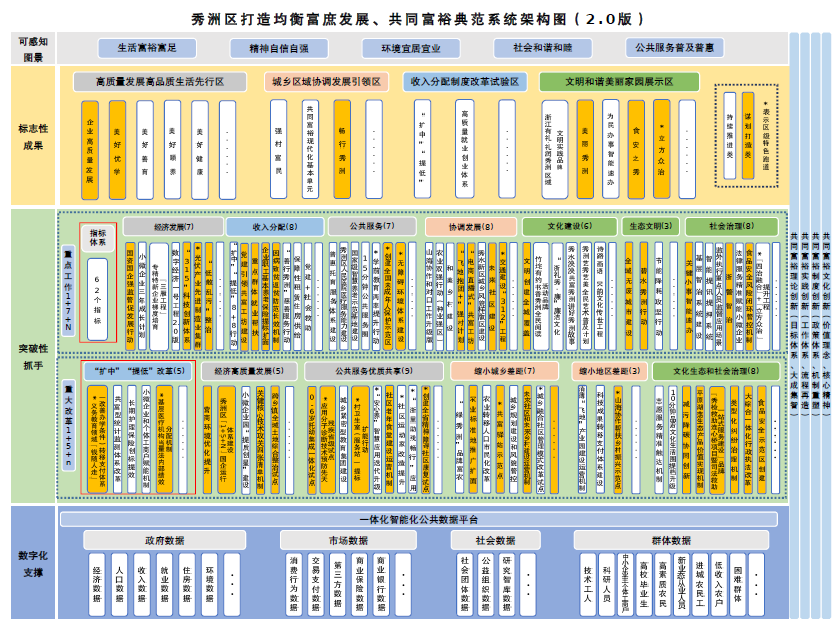 附件22023年秀洲区打造均衡富庶发展、共同富裕典范指标目标附件32023年秀洲区打造均衡富庶发展、共同富裕典范指标分主体目标任务备注：1.人均体育场地面积分主体任务以区教育体育局与各主体签约数为准。      2.普惠性幼儿园在园人数比值、公办幼儿园在园人数与全部在园人数比值（%）认定和评分以区教育体育局为准。附件4秀洲区2023年共同富裕重点与创新工作任务清单附件5秀洲区共同富裕现代化基本单元示范点（试点）汇总表类别序号指标指标指标2023年目标2023年目标指标属性责任单位类别序号指标指标指标大口径小口径指标属性责任单位经济高质量发展1人均生产总值（万元）人均生产总值（万元）人均生产总值（万元）1311.5评价指标区发改局经济高质量发展2全员劳动生产率（万元/人）全员劳动生产率（万元/人）全员劳动生产率（万元/人）2018.4评价指标区发改局、区经商局、区农水局经济高质量发展3单位GDP建设用地使用面积（平方米/万元）单位GDP建设用地使用面积（平方米/万元）单位GDP建设用地使用面积（平方米/万元）18.0722评价指标区资规分局经济高质量发展4规上工业亩均税收（万元）规上工业亩均税收（万元）规上工业亩均税收（万元）3230评价指标区经商局经济高质量发展5高技术制造业增加值占规上工业比重(%)高技术制造业增加值占规上工业比重(%)高技术制造业增加值占规上工业比重(%)17.2≥17.2评价指标区发改局、区经商局、区科技局经济高质量发展6R&D经费支出占GDP比重（%）R&D经费支出占GDP比重（%）R&D经费支出占GDP比重（%）3.13.46评价指标区科技局经济高质量发展7数字经济核心产业增加值增速（%）（新增指标）数字经济核心产业增加值增速（%）（新增指标）数字经济核心产业增加值增速（%）（新增指标）10.512评价指标区经商局经济高质量发展8每万人小微企业和个体工商户数（户）（新增指标）每万人小微企业和个体工商户数（户）（新增指标）每万人小微企业和个体工商户数（户）（新增指标）11001400评价指标区市场监管局经济高质量发展9居民人均消费支出（元）居民人均消费支出（元）居民人均消费支出（元）3985039850评价指标区经商局、区发改局经济高质量发展10恩格尔系数恩格尔系数恩格尔系数稳步下降稳步下降观察指标区发改局经济高质量发展11*每万人高价值发明专利拥有量(市定目标)*每万人高价值发明专利拥有量(市定目标)*每万人高价值发明专利拥有量(市定目标)--15.2评价指标区市场监管局城乡区域协调发展12城乡居民收入倍差城乡居民收入倍差城乡居民收入倍差≤1.47≤1.47评价指标区发改局、区农水局城乡区域协调发展13常住人口城镇化率（%）常住人口城镇化率（%）常住人口城镇化率（%）69.269.2评价指标区住建局、区发改局城乡区域协调发展14村级集体经济收入集体经济年经营性收入80万元以上行政村占比（%）集体经济年经营性收入80万元以上行政村占比（%）100100评价指标区农水局城乡区域协调发展153个“1小时交通圈”人口覆盖率(%)3个“1小时交通圈”人口覆盖率(%)3个“1小时交通圈”人口覆盖率(%)100100评价指标区交通运输局城乡区域协调发展15*3个“半小时交通圈”人口覆盖率（%）(市定目标)*3个“半小时交通圈”人口覆盖率（%）(市定目标)*3个“半小时交通圈”人口覆盖率（%）(市定目标)8080评价指标区交通运输局城乡区域协调发展16城乡公交一体化率(%)城乡公交一体化率(%)城乡公交一体化率(%)100100评价指标区交通运输局城乡区域协调发展17城乡同质化供水覆盖率（%）（新增指标）城乡同质化供水覆盖率（%）（新增指标）城乡同质化供水覆盖率（%）（新增指标）100100评价指标区农水局收入分配格局优化18劳动报酬占GDP比重（%）劳动报酬占GDP比重（%）劳动报酬占GDP比重（%）50≥51.3评价指标区人社局、区发改局收入分配格局优化19居民人均可支配收入（元）居民人均可支配收入（元）居民人均可支配收入（元）6000060000评价指标区发改局、区人社局、区农水局收入分配格局优化20居民人均可支配收入与人均GDP之比居民人均可支配收入与人均GDP之比居民人均可支配收入与人均GDP之比0.460.52评价指标区发改局、区人社局、区农水局收入分配格局优化21低收入农户人均可支配收入与农村居民人均可支配收入之比（新增指标）低收入农户人均可支配收入与农村居民人均可支配收入之比（新增指标）低收入农户人均可支配收入与农村居民人均可支配收入之比（新增指标）0.550.55评价指标区农水局收入分配格局优化22最低生活保障标准（元）最低生活保障标准（元）最低生活保障标准（元）1356013560评价指标区民政局收入分配格局优化23*住户人均存款（万元）*住户人均存款（万元）*住户人均存款（万元）稳定提升稳定提升观察指标/公共服务优质共享24每千人口拥有婴幼儿照护设施托位数(个)每千人口拥有婴幼儿照护设施托位数(个)每千人口拥有婴幼儿照护设施托位数(个)3.83.8评价指标区卫健局公共服务优质共享25普惠性幼儿园在园幼儿占比（%）普惠性幼儿园在园幼儿占比（%）普惠性幼儿园在园幼儿占比（%）>9094评价指标区教育体育局公共服务优质共享26技能人才占从业人员比例（%）技能人才占从业人员比例（%）技能人才占从业人员比例（%）32.632.6评价指标区人社局公共服务优质共享27人均预期寿命（岁）人均预期寿命（岁）人均预期寿命（岁）>82>82评价指标区卫健局公共服务优质共享28每千人口拥有执业（助理）医师数（人）每千人口拥有执业（助理）医师数（人）每千人口拥有执业（助理）医师数（人）2.722.75评价指标区卫健局公共服务优质共享29每万老年人口拥有持证护理员数（人）每万老年人口拥有持证护理员数（人）每万老年人口拥有持证护理员数（人）26.526.5评价指标区民政局公共服务优质共享30城镇住房保障受益覆盖率（%）城镇住房保障受益覆盖率（%）城镇住房保障受益覆盖率（%）2424评价指标区住建局公共服务优质共享31异地结算医疗机构开通率（%）（新增指标）异地结算医疗机构开通率（%）（新增指标）异地结算医疗机构开通率（%）（新增指标）5050观察指标区医保分局公共服务优质共享32民生支出占一般公共预算支出比例（%）民生支出占一般公共预算支出比例（%）民生支出占一般公共预算支出比例（%）三分之二以上三分之二以上观察指标区财政局公共服务优质共享33房价与居民人均可支配收入之比房价与居民人均可支配收入之比房价与居民人均可支配收入之比逐步下降逐步下降观察指标区住建局公共服务优质共享34住院费用跨省直接结算率（%）住院费用跨省直接结算率（%）住院费用跨省直接结算率（%）6565评价指标区医保分局精神文明建设35每万人拥有公共文化设施面积（平方米）每万人拥有公共文化设施面积（平方米）每万人拥有公共文化设施面积（平方米）--5700评价指标区委宣传部、区文旅局精神文明建设36全民阅读指数（优化）全民阅读指数（优化）全民阅读指数（优化）9393评价指标区委宣传部、区文旅局精神文明建设37文明好习惯养成实现率（%）文明好习惯养成实现率（%）文明好习惯养成实现率（%）88.588.5评价指标区委宣传部精神文明建设38社会诚信度（%）社会诚信度（%）社会诚信度（%）95.495.4评价指标区委宣传部、区发改局精神文明建设39每万人活跃志愿者率（%）（新增指标）每万人活跃志愿者率（%）（新增指标）每万人活跃志愿者率（%）（新增指标）1414评价指标区委宣传部精神文明建设40居民人均教育文化娱乐消费支出占生活消费支出的比重(优化)   居民人均教育文化娱乐消费支出占生活消费支出的比重(优化)   居民人均教育文化娱乐消费支出占生活消费支出的比重(优化)   12.412.4评价指标区委宣传部、区文旅局精神文明建设41人均体育场地面积（平方米）人均体育场地面积（平方米）人均体育场地面积（平方米）2.89-2.9≥2.9评价指标区教育体育局、区住建局精神文明建设42国民体质合格率(%)国民体质合格率(%)国民体质合格率(%)9595评价指标区教育体育局、区卫健局全域美丽建设43单位GDP碳排放（吨/万元）单位GDP碳排放（吨/万元）单位GDP碳排放（吨/万元）完成市下达目标完成市下达目标评价指标区生态环境分局、区发改局全域美丽建设44单位GDP能耗（吨标准煤/万元）单位GDP能耗（吨标准煤/万元）单位GDP能耗（吨标准煤/万元）完成市下达目标完成市下达目标评价指标区发改局全域美丽建设45生活垃圾分类处理率（%）生活垃圾分类处理率（%）生活垃圾分类处理率（%）8484评价指标区住建局、区农水局全域美丽建设46设区城区PM2.5平均浓度（微克/立方米）设区城区PM2.5平均浓度（微克/立方米）设区城区PM2.5平均浓度（微克/立方米）2626评价指标区生态环境分局全域美丽建设47地表水达到或优于Ⅲ类水体比例（省控断面）（%）地表水达到或优于Ⅲ类水体比例（省控断面）（%）地表水达到或优于Ⅲ类水体比例（省控断面）（%）100100评价指标区生态环境分局社会和谐和睦48全面从严治党成效度（%）全面从严治党成效度（%）全面从严治党成效度（%）≥97.5≥97.5评价指标区纪委区监委社会和谐和睦49亿元生产总值生产安全事故死亡率（人/亿元）亿元生产总值生产安全事故死亡率（人/亿元）亿元生产总值生产安全事故死亡率（人/亿元）<0.011<0.0096评价指标区应急管理局社会和谐和睦50公众食品和药品满意度公众食品和药品满意度公众食品安全满意（%）88稳步提升观察指标区市场监管局社会和谐和睦50公众食品和药品满意度公众食品和药品满意度公众药品安全满意（%）稳步提升稳步提升观察指标区市场监管局社会和谐和睦51万人成讼率(件/万人)万人成讼率(件/万人)万人成讼率(件/万人)7373评价指标区法院社会和谐和睦52律师万人比(人/万人)律师万人比(人/万人)律师万人比(人/万人)6.126.12评价指标区司法局社会和谐和睦53群众获得感幸福感安全感满意度（%）群众获得感幸福感安全感满意度（%）群众获得感幸福感安全感满意度（%）稳步提升稳步提升评价指标区共富办社会和谐和睦54整体智治实现率（%）整体智治实现率（%）整体智治实现率（%）稳步提升稳步提升观察指标区委改革办序号指标名称牵头单位任务指标任务指标任务指标任务指标任务指标任务指标任务指标任务指标序号指标名称牵头单位王店镇洪合镇新塍镇王江泾镇油车港镇国家高新区新城街道高照街道1GDP增速（%）区发改局6%力争8%6%力争8%6%力争8%6%力争8%6%力争8%6%力争8%--2规上工业增加值能耗下降率（%）区发改局5.86.15.85.76.36.3--3规上工业亩均税收（万元/亩）区经商局283425252532--4人均消费支出增速（%）区经商局55555-555人均可支配收入增速（%）区发改局按全区排名计分，第一名满分，第二名按90%赋分，第三名按80%赋分，以此类推。(高新区不参评)按全区排名计分，第一名满分，第二名按90%赋分，第三名按80%赋分，以此类推。(高新区不参评)按全区排名计分，第一名满分，第二名按90%赋分，第三名按80%赋分，以此类推。(高新区不参评)按全区排名计分，第一名满分，第二名按90%赋分，第三名按80%赋分，以此类推。(高新区不参评)按全区排名计分，第一名满分，第二名按90%赋分，第三名按80%赋分，以此类推。(高新区不参评)按全区排名计分，第一名满分，第二名按90%赋分，第三名按80%赋分，以此类推。(高新区不参评)按全区排名计分，第一名满分，第二名按90%赋分，第三名按80%赋分，以此类推。(高新区不参评)按全区排名计分，第一名满分，第二名按90%赋分，第三名按80%赋分，以此类推。(高新区不参评)6经营成本率(%)区发改局6060606060-60607规上工业企业研发经费总额（亿元）区科技局6.962.322.1510.401.7626.55--8数字经济核心产业增加值增速（%）区经商局121212121212--9村集体年经营性收入达80万元以上村数量（%）区农水局100100100100100-10010010婴幼儿照护设施托位数（个）区卫健局380310330400280-30028011普惠性幼儿园在园人数比值（%）区教体局9410094100100-9410011公办幼儿园在园人数与全部在园人数比值（%）区教体局8670799078-648812职业技能培训数（人次）区人社局1750950111020501420393040040012新增高技能人才数（个）区人社局500250250550300115010010013新增持证养老护理员数（人）区民政局12425103-2214人均体育场地面积（平方米）区教体局2.73（暂定）2.34（暂定）2.44（暂定）3.11（暂定）3.33（暂定）-4.03（暂定）2.44（暂定）15PM2.5平均浓度（微克/立方米）区生态环境分局按全区排名计分。第1-3名满分，第4-6名按75%赋分，最后两名按50%赋分按全区排名计分。第1-3名满分，第4-6名按75%赋分，最后两名按50%赋分按全区排名计分。第1-3名满分，第4-6名按75%赋分，最后两名按50%赋分按全区排名计分。第1-3名满分，第4-6名按75%赋分，最后两名按50%赋分按全区排名计分。第1-3名满分，第4-6名按75%赋分，最后两名按50%赋分按全区排名计分。第1-3名满分，第4-6名按75%赋分，最后两名按50%赋分按全区排名计分。第1-3名满分，第4-6名按75%赋分，最后两名按50%赋分按全区排名计分。第1-3名满分，第4-6名按75%赋分，最后两名按50%赋分16地表水达到或好于Ⅲ类水体比例（市控及以上断面）（%）区生态环境分局10010010010010010010010017万人成讼率（件/万人）区法院6464646464646464序号部门/主体任务事项所属领域主要内容（含工作目标、工作举措、创新亮点等）实施范围类型一、提升类（共26项）一、提升类（共26项）一、提升类（共26项）一、提升类（共26项）一、提升类（共26项）一、提升类（共26项）一、提升类（共26项）1区委统战部（区工商联）服务“两个健康”品牌建设经济发展发布“清廉民企”“共富工坊”建设倡议书，引导民企投身共富事业。深化“亲清直通车·政企恳谈会”活动内涵，搭建问需于企、精准惠企、暖心助企的沟通交流平台。推进“秀商青蓝接力工程”，完善新生代企业家发现、培养、使用、教育、管理全流程工作机制，顺利推进民营企业政治、事业“双传承”。推进涉案企业合规改革，完善“商人纠纷商会解”机制，做实法律服务，助力打造最优的市场化法治化营商环境。开展“同心同廉”清廉民企建设行动，力争3年实现规上（限上）民营企业清廉建设全覆盖。坚持党建引领共富商会建设，发挥商协会在经济社会治理中的重要作用。全区提升类2区财政局国资国企高质量发展经济发展实施推进国有经济布局优化和结构调整，开展国企市场化转型改革，专注市场化经营主业，各区属国有企业至少组建1家专业化子公司。防范国企经营风险，建立健全国资监管制度体系，研究出台国企资金管理监督办法、国企债务预警管理办法、国企投资项目管理办法、国企用工管理办法等。探索国企党建标准化规范化，推进“政治提领、党建提效、人才提优、强基提质、作风提纲”五个提升专题行动，开展“政治铸魂工程、同频共振工程、提质培优工程、固本强基工程、清风护航工程”五个工程，全面提升新时代国企党建工作水平，研究开展党建责任制考核工作，并纳入国企经营业绩考核体系全区提升类3区发改局推进服务业项目大招引经济发展工作目标：强化服务业精准招商、抓好重点项目落地，提升服务业发展品质，推进现代服务业高质量发展
工作举措：配强服务业招商人员力量，完善服务业招商工作体制，推动圆通全球航空物流枢纽项目等重点服务业项目建设，聚焦服务业六大重点产业板块，招引一批高质量现代服务业项目。全区提升类4区政务数据办“1+7+N”政务服务能力提升项目经济发展以政务服务更便捷、更智能、更高效、更有温度为目标，加强各级行政（便民）服务中心建设，通过构建1个区行政服务中心、7个乡镇（街道）便民服务中心和N个办理点（自助服务终端+代办）的三级政务服务体系，打造“10分钟”政务服务圈，实现群众办事就近办、方便办、马上办。工作举措：一是深化“无差别全科受理”改革，打造全域化政务服务新模式。二是强化政务服务县乡统筹，全面构建“10分钟政务服务圈”。三是加快营商环境建设，创新推出“企业之家”综合服务平台。全区提升类5区委统战部（区工商联、区侨联）“石榴籽”效应推动多民族共富收入分配举办“秀水一家亲”石榴红创业创新分享会，为准备创业或正在创业的各民族群众架起一座交流新思想、分享新理念、共商新发展“桥梁”。全区提升类6区总工会“同心奋进建功共富”秀洲工会帮帮团活动收入分配促进全区各级工会组织融合、资源融合、发展融合，实现工会工作和职工技能素质全面提升，构建合作共赢、条块联动、多方受益、优势互补的工会利益共同体，更好地为建强企业组织基础、优化企业人才结构、助力企业高质量发展贡献工会力量，推动区域和产业间工会组团式发展。全区提升类7区妇联巾帼爱--困境妇女儿童关爱行动收入分配联合基层妇女组织、女企业家、社会组织等多方力量，开展困境妇女儿童关爱行动，维护妇女儿童权益。工作举措：一是对困境妇女儿童进行走访慰问；二是加强育龄妇女“两癌”筛查，开展女性健康知识普及；三是扶持创业女性提高就业创业能力；四是开展困境儿童关爱，组织开展暑期活动。全区提升类8区人社局深入实施新时代“秀水工匠”行动收入分配深入贯彻落实新时代人才强区战略，统筹推进技能人才培养、引进、使用、评价、激励等全链条发展，推动有效市场和有为政府更好结合，加快构建“产业工人-技能人才-高技能人才-优秀工匠”的良性发展梯队，形成“政府引导、市场主导、社会参与”的技能人才发展新格局，为加快打造均衡富庶发展、共同富裕典范提供强有力的技能人才保障。选取1-2个点位试点推进。提升类9区税务局秀军有礼、秀税先行收入分配为创业退伍军人提供税费减免政策服务。全年计划开展不少于12次的税费减免政策宣传，组建退役军人创业税收政策宣传小分队。全区提升类10区委组织部党建引领共富工坊收入分配紧扣建设共同富裕现代化基本单元，加快“以工补农、以城带乡、以商活村”变革重塑，持续深化党建联建促共富，提升农村居民收入水平，构建形成“共富工坊”矩阵。全区提升类11区教育体育局温馨校园提升行动公共服务推动校园整体硬件水平再上新台阶，校园安全系统再度提升，校园食堂从吃饱吃好向吃健康转变，心理健康服务扩面提质。工作举措：实施温馨校园建设行动，加大校园设施改造提升力度，推进6所学校的厕所改造、2所学校100余间宿舍环境提升；推进中小学营养膳食试点工作，创新驻校营养师制度，加强食堂管理数字化平台建设，开展食堂从业人员专题培训，提升师生就餐品质满意度；结合“护校安园”民生实事项目，对40所校园区视频存储提标升级，达到90天时间存储要求等，按“1+N”形式配备校警、专职保安、消控室安保人员，完成校舍外立面墙体防脱落和教学楼防坠改造；加强“向阳花开”儿童青少年心理健康服务站建设，扩大“83171885”心理热线覆盖面和影响力。全区提升类12区教育体育局优质均衡提升行动公共服务比预定目标提前1年创建“全国学前教育普及普惠区”，全区义务教育段教共体覆盖率达95%以上。工作举措：全力冲刺“全国学前教育普及普惠区”“全国义务教育优质均衡发展区”创建。对标对表落实“一校一策”专项补短，力争通过“全国学前教育普及普惠区”省级评估，夯实“全国义务教育优质均衡发展区”创建基础；持续深化城乡共建型教育共同体建设，全区义务教育段覆盖率达95%以上；构建教育人才选育管用全链条机制，加强优秀高层次干部人才选拔和培养力度，选拔“未来校长”50名，“特级教师”储备人才各20名，完善教师评价指标体系，加强与高校、名校合作，柔性引进沪杭名师资源。全区提升类13区教育体育局“邻里运动体育共富”提升行动公共服务建设推广?°社区运动家?±3.0版本，基本建成?°10分钟健身生活圈?±。工作举措：开展?°邻里运动体育共富?±提升行动，新建（提升）?°社区运动家?±项目11个，举办以各?°社区运动家?±为单位的小型多样体育赛事、培训活动300场，配备不少于15名基层?°体育委员?±。全区提升类14区卫健局（区计生协会、区红十字会）村卫生室（服务站）提标扩能行动公共服务对7个卫生室（服务站）服务进行提标扩能升，配备AI眼底、远程心电及即时检验、中医理疗和即时检验等医疗设备，提升基本医疗、中医药、健康管理、公共卫生等服务能力。
工作举措：该工作通过卫生室（服务站）增配医疗仪器和检查检测设备，应用互联网+服务，提升卫生室（服务站）基本医疗、健康管理等业务水平，满足为辖区居民开展常见病、多发病诊疗和健康管理需求，提标后的村卫生室（服务站）服务能力标准达到国家推荐标准和至少达到三星级及以上浙江省智慧化社区卫生服务站(村卫生室)，让基层群众真正实现健康共富。全区7个点位提升类15区卫健局普惠托育服务体系建设公共服务建立以家庭为基础、社区为依托、托育一体化为主要力量社会机构为补充的托育体系，重点增加普惠托育供给，解决婴幼儿照护服务问题。工作内容包括科学谋划，优化托育服务规划布局；协调沟通，推进托育机构标准化建设；医育结合，实现托育服务品质同质化。全区提升类16区文旅局城乡一体10分钟品质文化生活圈公共服务新建“城乡一体10分钟品质文化生活圈”24个，实现村、社区的100%全覆盖。让百姓在身边随时可以找到公共文化空间。闲暇之时有地方可去、有事情可做。更好满足人民日益增长的美好生活需要。全区提升类17区市场监管局食品安全示范区创建公共服务全面落实习近平总书记关于食品安全的重要论述精神，推进“平安食品”建设，全面提升食品安全保障水平，让广大人民群众感受到食品安全成效，着力打造区域治理能力现代化，为高质量发展建设均衡富庶发展、共同富裕最佳典范城市提供有力支撑。全区提升类18区住建局油车港-王江泾“秀水新区”县域风貌区协调发展打造大运河畔最高标准的自然水乡，最终形成整体大美的新时代富春山居图样板。工作举措：一是建立规划引领新路径；二是创新区域统筹新模式；三是打造全程管控新示范；四是探索政企合作新方式；五是打造数智赋能新样板。油车港、王江泾提升类19区供销社打造“绿秀洲”富农强农服务体系协调发展大力实施品牌强农战略，持续扩大“绿秀洲”农业区域公用品牌的影响力、美誉度。工作举措：2023年底前，新增授权品牌主体，实现累计授权40家；制定“绿秀洲”团体标准，推动农产品标准化、品质化发展；通过农信担保、资金互助会解决农业主体融资难题；通过各类品牌展销活动，“菜小二”电商销售等，带动品牌销售，助力农业主体增收致富。全区提升类20新城街道党建统领助力楼宇经济发展协调发展以党建赋能楼宇为重点，采用电商直播、跨境电商等多重形式，拓宽居民就业渠道，共同助力街道现代服务业高质量发展。
工作举措：一是架起劳资双方桥梁，助力居民就业；二是充分发挥重点直播电商企业“头雁”效应，打造街道经济发展新的增长点；三是坚持党建统领，提升两新党建工作水平。新城街道提升类21区纪委区监委（区委巡察办）建设新时代廉洁文化阵地文化建设聚焦共同富裕主题主线，结合本地本单位特色，加强新时代廉洁文化阵地建设。
工作举措：每季度开展廉洁文化活动不少于1次、制作廉洁文化产品不少于1个。全区提升类22区委宣传部（区社科联）“浙礼·秀文明”文明单位联盟文化建设以文明单位联盟为抓手，以“物质富裕、精神富有”为目标，深入推进志愿服务品牌化建设，广泛开展全域化志愿服务，全力打造“志愿之城”。
工作举措：一是在志愿服务内容提供上从一般志愿服务的普遍型提升到文明单位联盟的精准型。二是在志愿服务时间安排上从一般志愿服务的零散型提升到文明单位联盟的持续型。三是在志愿服务覆盖层级上从一般志愿服务的单一型提升到文明单位联盟的共享型。全区提升类23区委宣传部（区社科联）丰富廉洁文化擦亮共富底色文化建设2023年，全区将从深化体系建设、巩固各类阵地、丰富各类活动等方面，以廉洁文化擦亮共富底色。工作举措：一是深化廉洁文化制度化体系。二是巩固廉洁文化各类阵地。三是丰富廉洁文化教育活动。全区提升类24区委党校火炬村共同富裕案例研究社会治理区委党校课题组选取生产力变革视角，对火炬村共同富裕案例进行深入的理论阐释和经验提炼，总结出可复制可推广的新时代秀洲共富路径。理论文章争取在重要期刊发表，经验案例争取入选全国性共富案例征集，为秀洲共富工作贡献理论成果。火炬村提升类25区应急管理局星级避灾点社会治理在避灾安置场所规范化建设的基础上，对避灾场所建设规模、功能区设置、服务标准等方面进行提升，同时制订日常管理办法、避灾人员行为守则、消防安全提示制度，组织管理人员定期开展培训，不断增强避灾安置场所专业性、规范性，为受灾群众提供更优质服务。全区提升类26区消防救援大队构建多维消防宣传矩阵社会治理构建多维消防宣传矩阵。
工作举措：一是重点做好消防安全的宣传教育，引导社会各方科学理性认识灾害事故，增强忧患意识、风险意识、安全意识和责任意识；二是重点做好消防相关法规制度标准的宣传教育，宣传党委政府、消防救援机构监管职责，企业和从业人员等各方面的权利、义务和责任，加强消防法制教育，提高消防安全素质；三是重点做好消防安全知识的宣传教育，普及与人民群众生产生活息息相关的风险防范、隐患排查、应急处置和自救互救等安全常识，营造良好消防安全舆论氛围，夯实社会消防安全基础。全区提升类二、创新类（共35项）二、创新类（共35项）二、创新类（共35项）二、创新类（共35项）二、创新类（共35项）二、创新类（共35项）二、创新类（共35项）1区经商局智能光伏产业大脑经济发展工作举措：一是应用场景建设。将结合目前应用场景的建设情况，加快对智慧电站运维、绿电交易、光伏组件回收等应用场景的建设进度，包括场景功能优化、界面UI调整等工作。二是行业数据仓的建设。将结合目前光伏大脑政府侧与企业侧应用的数据积累情况，加快建设行业共性或特色主题库、专题库，建立健全保障体系。向上对接省级产业数据仓，向下对接市级产业数仓，横向对接行业产业大脑平台，进行全方位产业数据支撑。三是应用场景的推广。将以秀洲、海宁作为重点应用场景推广区域，将已上线的应用场景，逐个推广到光伏企业中，结合推广应用情况，形成对应用场景的修改方案，推动应用场景功能优化，以使应用场景能为光伏企业带来更大应用价值。全区创新类2区资规分局跨乡镇全域土地综合整治经济发展通过永久基本农田布局优化调整，解决建设占用永久基本农田的难题。解决试点项目区产生的规划新增建设用地规模指标不能在弹性发展区使用的屏障。工作举措：针对我区弹性空间较大，目前暂时无法直接落地等问题，通过已经批准的秀洲区新塍镇等2镇（街道）全域土地综合整治试点项目，解决火炬村安置地块、高照卫生院、新塍大道、庙云桥安置地块、沙家浜安置地块等项目的落地问题。新塍镇等2镇（街道）创新类3区农水局种业创新综合体建设经济发展2023年，紧紧围绕种业强区目标，以种业科技创新为主引擎，以生物技术和数字技术为核心，建设“一心引领、三园配套、多主体联动共赢”的种业创新园，提升种质资源保护利用、育种创新、企业竞争、良种保供和种业服务等五大能力，着力打造全国现代种业发展高地。全区创新类4区科技局（区科协）科创湖区建设经济发展探索“研发平台（研究院）、研发中心、孵化平台”科创模式，指导天鹅湖科创湖区建设重点研发平台，研发中心、逐步打造成科研型、总部型的高能级科技创新大平台。油车港创新类5高新区光伏全产业链创新链培育经济发展更高标准优化园区道路、厂房、公共配套等基础设施，发挥平台更高能级优势，围绕福莱特、隆基、阿特斯等行业链主型企业，在“光伏玻璃、电池、组件、新材料、研发、应用”全产业链发展上补链强链，推动光伏高端组件、福莱特新能源汽车用低辐射镀膜玻璃等重点项目落地，加快形成光伏产业千亿级产业集群。高新区创新类6团区委共富青护站收入分配整合政府、社会等各类资源，打通151个村社，实现困境青少年信息全入库，构建“1+8+N”区、镇、村三级帮扶体系，建立“造血式”帮扶机制，创设“携手共富青护站”模块，为秀洲困境青少年提供精准帮扶。全区创新类7区退役军人事务局退役军人共富农业合作社（团队）收入分配联合退役军人合作开展农业项目开发、利用，带动退役军人共同创业就业、实现共富。
工作举措：加大政策支持，为退役军人提供创业指导，鼓励退役军人创建创业园，成立共富农业合作社，提高服务水平和质量。同时在发展中实现共享，推进共同富裕。全区创新类8区民政局“邻里帮”社会救助服务模式收入分配整合党建、政府、社会、困难群众等多方资源，组建“邻里帮”困难群众自助团队，参与辖区内困难对象帮扶，为困难对象发展赋能，提升困难对象的幸福指数并持续稳定增收。全区创新类9区审计局“秀审益民”促共富收入分配围绕“共富路”、“共富助”、“共富农”，结合当年度审计工作安排，在对区交通局、区残联、区供销社等单位审计过程中，围绕农村道路建设、残疾人保障关爱、为农服务助力等共富方面，为推动共富发展提供审计保障。选取1-2个点位试点推进。创新类10区市场监管局小微企业和个体工商户赋能服务收入分配通过完善小个主体“信用积分”指标体系，扩展小个主体信用积分兑换服务路径，推进小个主体信用积分闭环应用，推动融资、用工、法律服务方式创新，缓解小个主体融资压力，减轻招用工及相关法律服务等方面的成本。工作举措：完善人力资源服务数据及法律服务数据的需求，提升“信用积分”综合应用的准确性、及时性、适配性；将评价结果从金融服务拓展应用到人力资源服务、法律服务领域，融合建立小微主体社会化综合服务场景为小微主体赋能服务、提质发展，进而实现小微主体的“扩中提低”。全区创新类11区医保分局精神障碍患者医疗救助实时结报数字化改革收入分配为切实解决精神障碍患者看病难、看病贵的问题，确保精神障碍患者得到及时医治和康复，维护社会和谐稳定，秀洲区针对该人群按类型实施医疗救助。
工作措施：计划在卫健现有信息系统上进行改造，在结算时获取救助对象名单、救助对象类型，并将纳入救助范围的费用予以实时结报。全区创新类12区民政局秀颐养·家庭养老床位公共服务深化推进“秀颐养•家庭养老床位”建设，牵引居家养老服务智慧赋能、扩面提质，满足秀洲区9.4万老年人尤其是失能、半失能和高龄轻度失能老年人原居安养的愿望。全区创新类13区医保分局完善医疗救助制度构建因病致贫返贫防范长效机制公共服务完善医疗救助制度构建因病致贫返贫防范长效机制。
工作举措：一是强化病贫信息联动。二是完善医疗救助待遇。三是健全兜底保障机制。全区创新类14区残联应用分子诊断技术预防先天残疾公共服务创新应用分子诊断技术开展出生缺陷预防和干预，降低先天残疾发生。
工作举措：省内率先常态化推进残疾预防重点干预项目，创新针对持证残疾人孕前、高危人群产前，规范开展诊断B超、绒毛膜活检、羊水穿刺、脐血穿刺、无创产前基因检测、耳聋基因检测等适宜检测项目，并根据结果及时进行适宜的产前干预，切实降低先天残疾发生率。该项目已被列为全省残疾预防科技与制度创新牵头试点项目。全区创新类15区卫健局（区计生协会、区红十字会）职业健康“一企一策”帮扶项目(2022-2025年)公共服务实行分类服务指导，每年确定30家以上企业作为“服务指导对象清单”，依托职业健康服务专家队伍，查找存在问题，列出“服务指导提升清单”，监督部门督促企业期限内完成整改，以“整改销号清单”实施服务闭环，最终实现“一企一策”精准提升。全区30家企业创新类16区应急管理局驻镇防灾管家公共服务通过引入第三方专业力量，对辖区内防汛防台等自然灾害隐患等开展社会化防灾减灾服务和检查，深化推进基层防汛防台体系标准化建设。全区创新类17区市场监管局“药事服务进社区、惠民共富暖家庭”活动公共服务开展“药事服务进社区、惠民共富暖家庭”活动，服务困难群众，进一步提升困难群众的获得感和满意度，为建设共富示范区添加“秀洲”色彩，共同构建和谐社会。
工作举措：民生药事服务站与结对的村（社区）的一户困难群众组成“一帮一”帮困小组。民生药事服务站可根据自身的特点和困难家庭的需求，提供帮困爱心购药卡、长期购药优惠卡、送药上门、宣传药学知识、免费煎药等帮扶措施。全区创新类18区医保分局“幸福医保”健康保障服务体系建设公共服务努力打造以“幸福医保”为核心的健康保障服务圈，形成具有秀洲辨识度的，集医疗、医保、医药资源服务村社居民的“幸福医保3+1”健康保障服务体系。
工作举措：积极为群众开放夜间错时服务。为特殊群体提供管家服务，为老年人提供帮办服务，为行动不便人员提供上门服务，为慢病人员提供提醒服务等，在村社大力开展“医保服务、政策宣讲、健康讲座、送医（药）上门和义务监督”等便民服务活动。选取2-3个试点村社创新类19区财政局构建完善强村富民财政保障体系协调发展统筹市区“强村富民”奖补资金和“一事一议”财政奖补等相关资金，集中投向强村富民领域，积极构建强村富民财政保障体系，进一步增强农村集体经济发展活力，为推动共同富裕保驾护航。
工作举措：一是强化基层调研；二是组织项目申报；三是狠抓项目推进。全区创新类20区农水局强村富民集成改革协调发展持续推进飞地抱团项目扩面增量，新增飞地抱团项目5个以上。总结完善国庆村股权有偿退出改革和火炬村土地承包经营权股份化改革试点工作，新建共富体项目3个以上，其中集体经济为主的2个以上。实施宅基地资格权使用权自愿有偿退出1000户以上。鼓励闲置农房激活利用，盘活闲置农房1000户，重点推进新义村“蓝领公寓”试点项目建设。全区创新类21秀洲邮政管理局“共富驿站”建设协调发展以建设“快递进村”2.0版为切入点，打造21个集快递自提、投送于一体，叠加便民服务、农产品代购代销、进城配送等助农服务的一站式“共富驿站”示范点。全区创新类22区农水局新农业“标准地”改革推广协调发展工作目标：招引高质量示范项目3个以上，新增1万亩以上。
工作举措：注重顶层设计，优化农业“标准地”规划布局，开展分级分类，制定“标准地”供地标准和招商准入标准，规范招引程序，建立数字化应用平台，形成多元化服务体系，实现全过程闭环管理。
创新亮点：将全域土地整治地块作为试点，探索“全域整治+集中流转+标准农地”模式和“标准地+创业创新孵化园+壮大村级集体经济+农创客”2种共富模式。全区创新类23区供销社社村合作共建乡村产业综合体协调发展区供销社同洪合镇泾桥村共同新建村级供销社——嘉兴市洪合泾桥供销合作社有限公司，投资，兴建农贸市场、农产品冷链中心（含种子仓库），村综合服务中心于一体的乡村产业综合体。2023年完成农贸市场验收并正式运营，同时启动其他项目可研。并以此项目为试点，探索供销同村集体合作共富之路。洪合镇泾桥村创新类24高照街道深化提升新义村“蓝领公寓”服务模式协调发展高照街道新义村依托与秀洲国家高新区地域相融的区域优势，精准匹配新义村农房资源与联盟企业职工住房需求，探索打造“蓝领公寓”。
工作举措：由村股份经济合作社入股成立房屋租赁公司，统一回租整合村内出租房，统一提升改造，统一出租管理，助力基层治理，为企业纾困，为居民增收，党建引领，村企携手，探索共治共富共享新路子。高照街道创新类25区生态环境分局活性炭循环再生处置新模式生态文明健全活性炭吸附处理装置管理体系，探索跨区域活性炭再生与处置模式，建立“炭管家”数字化管理平台，形成活性炭全生命周期可视化系统。全区创新类26区生态环境分局平原湖荡生态产品价值实现机制生态文明在实践机制建立基础上，着重推动成果应用，结合低（零）碳镇、村试点建设，探索构建湖荡湿地碳汇开发运用机制，激活生态资产。选取1-2个点位试点推进创新类27区生态环境分局嘉兴市秀洲区新塍镇低碳乡镇试点生态文明力争用三年时间，实现累计稻渔综合种养面积12000亩，可再生能源发电量占电力消费比重提高至6.6%，碳排放强度下降14%，碳排放总量控制在49万吨左右，林木碳汇量增加至1.4万吨左右，控碳水平明显提升，并形成可复制、可推广的低碳乡镇建设典型模式。
工作举措：以国家级农业产业强镇、国家级稻渔综合种养示范镇为契机，全面推进全域土地综合整治，深化稻米全产业链发展，推广农光互补生产模式，提高农田土壤固碳能力；探索低碳旅游发展模式，营造低碳旅游设施，正确引导和利用旅游资源，倡导游客使用低碳的消费方式；推进“无废城市”建设，围绕“碧水绕镇”“碧水绕村”等工程，加强减污降碳协调增效能力；践行低碳生活方式，提高节能环保效率，倡导绿色出行。新塍镇创新类28区综合执法局生活垃圾分类投放“机器换人”数字化治理新模式应用生态文明选取生活垃圾分类准确率较高的小区开展分类投放“机器换人”试点工作，同步推进城镇定时定点小区由政府主导逐步转为物业主导，压实物业责任。全区创新类29区法院“全域送达”社会治理以行政执法办案部门文书送达为切口，以法院“全域送达”应用场景为基础，通过“全域送达”组件共建共享，建立健全“自动化流程管控、有效送达判断、文书防伪鉴别”三项机制。全区创新类30区司法局打造法助小微企业应用，以精准普法优化法治营商环境社会治理以小微企业法治素养评价为基础，以数字化手段破题小微企业法治素养提升，优化营商环境、助力共同富裕。工作举措：对接浙江省“大综合一体化”执法监管数字应用、秀洲共富赋能平台等5大平台，贯通市场监管、综合执法等9个部门行政执法类数据，形成小微企业法治素养评价指标体系，加强精准普法、强化风险协同、提供法律服务，有效提升小微企业经营管理人员及其员工法治素养。全区创新类31区统计局数据秀洲社会治理为更好地推进秀洲区共同富裕示范区建设,主动优化共同富裕统计监测,实现区域内社会经济指标及时、有效地掌握，建立数据底座，实现动态更新，达到各项指标分析和推演，为经济科学发展决策提供强有力支撑。全区创新类32区综合执法局综合执法领域“零次跑”企业信用修复社会治理聚焦企业、政府双向信息不对称，修复程序繁琐，时间跨度长等问题，建立健全标准规范、路径清晰的综合执法领域“零次跑”信用修复机制。同时积极谋划相关应用，以数字化手段提升效率变革。全区创新类33区检察院秀检救助连心桥项目之跨区域综合司法救助社会治理创新建立司法救助与法律援助联动协作机制，及对口援建跨区域综合救助与化解维稳联动协作机制。
工作举措：主动对接若尔盖等对口支援地区，加大对在两地学习、工作、生活人员中涉案困难被害人及其近亲属的司法保护和救助工作力度，会同当地相关部门协同协助落实社会保障和综合帮扶措施，及时化解矛盾风险隐患，维护地区社会稳定和民族团结，助力巩固拓展脱贫攻坚成果，实现共同富裕。全区创新类34区公安分局“四格融合”警务工作机制社会治理聚焦推进基层社会治理，探索推出“党建统领、警网融合、共建共治、社会参与、云端衔接”的“四格融合”警务工作机制，大力推进社区（村）警务工作与基层治理深度融合。
工作举措：该机制在党建统领的前提下，切实将警务工作融入线上、线下的社区网格治理，推动社区警务与社区事务一体化运作，通过整合治理力量、拓宽群众参与治理渠道、提升数字化治理水平，达到资源整合、信息共享、警民互动、优势互补、联动共治的效果。选取1-2个点位试点推进。创新类35区委政法委“立方众治”村社区建设社会治理在村（社区）打造由党建“红立方”统领、基智“智立方”支撑，矛盾防范、安全保障、公共服务、共建共治等四大方面，共计九个“治理立方”组成的“立方众治”模式。
工作举措：一是积极打造优化“四治融合+协商治理”社会治理体系和“五基”建设落实落地见效的创新抓手，进一步创新基层治理精细化、模块化、规范化工作推动路径。二是构建“治理问题群众提、治理方式群众选、治理工作群众推、治理成效群众评”的群众参与社会治理格局。全区创新类三、项目类（共9项）三、项目类（共9项）三、项目类（共9项）三、项目类（共9项）三、项目类（共9项）三、项目类（共9项）三、项目类（共9项）1区发改局建设“丽水山泉”项目助力缩小地区差距经济发展推动嘉兴徐珍斋食品有限公司在丽水市注册成立丽水龙秀水业发展有限公司，与龙泉市政府、市城投公司合作，开发“丽水山泉”瓶装饮用水项目，2023年产值争取突破3000万元，推动山海协作升级版建设，助力缩小地区差距。龙泉市项目类2区发改局实施项目建设“3119”工程经济发展以高质量项目推动高质量投资、助力高质量发展为导向，全面实施项目建设“3119”工程，利用三年时间，谋划百个项目，带动千亿投资，实施制造业投资扩量提质、服务业投资提质、交通设施互联互通、民生福祉提标增速、运河湾新城标志性项目、临空经济示范区牵引性项目、双招双引、征地拆迁、要素供给九大攻坚行动，为打造均衡富庶发展、共同富裕典范秀洲提供坚强保障。全区项目类3区民政局民生服务综合体建设公共服务建设集成助餐、托老、托幼、医疗、全民健身、城市书房、议事协商、新时代文明实践、退役军人服务等多功能、多站点深度融合、全方位服务于一体的综合性社区服务阵地，为辖内居民提供更高效、更便捷、更优质的服务。选取1-2个点位试点推进。项目类4区交通局快速通道建设协调发展谋划524国道新塍至王店段提升工程，王江泾至新塍段(二期)尽早开工建设，加快形成城市外环线。
工作举措：全力推进乍嘉苏高速城区段抬升、320国道城市快速路改造、212省道一期（07省道至嘉善界段）前期工作。加快推进东方路、东升西路、桐乡大道、城南路接嘉海公路、07省道五条快速路射线开工建设。全区项目类5王店镇“未来社区+未来乡村协同建设”协调发展由区住建局、区农水局牵头，协同未来社区与未来乡村建设，提高城乡生活设施配套完善度，达成人民的可持续性幸福感，以“无界城乡”为理念，推动共富基本单元建设。工作举措：以“品质梅里·品重梅溪”为主题，统筹“解放未来社区”与“镇中村未来乡村”建设，探索以空间无界、生活无界和文化无界三个理念为核心的“未来社区+未来乡村协同建设”新模式。王店镇解放社区、镇中村项目类6洪合镇种业创新综合体建设经济发展建设“一心引领、三园配套、多主体联动共进”的种业创新综合体，打造立足嘉兴、服务长三角、辐射全国的种业硅谷。
工作举措：建设种业公共服务中心和配套服务区，同时建设种业企业园、新品种展示园、种质资源保护园3个园区的配套设施，包括建设农业设施大棚、水利设施及道路。构建特色农旅区，对保留自然村落和沿线道路、河道、桥梁、景观带、绿化带等新建提升改造。多主体联动，带动外围种业企业成长壮大，新增制种基地1000亩，育成的品种和生产的种子种苗年推广面积1000万亩以上，培育一批种业产业集群，打造以粮食瓜菜产业为主导的长三角种业硅谷。洪合镇项目类7新塍镇跨镇域全域土地综合整治及万亩方建设协调发展以城乡融合发展试验区创建为契机，高质量推进跨乡镇土地综合整治试点项目，构建优势互补、高质量发展的区域经济布局和国土空间格局，推动城乡融合、三生融合，打造共同富裕现代化基本单元。
工作举措：一是实施跨乡镇农用地综合整治，实现耕地高质量保护；二是探索跨乡镇搬迁安置，打造农户高品质生活；三是实施跨乡镇建设用地整治，助推全区一二三产高质量发展；四是优化空间格局，实现高效能治理。新塍镇项目类8王江泾镇古塘村未来乡村建设协调发展以“江南灶韵，七彩古塘”为主题，突出“未来+文旅+乡村”，依托“未来乡村”和运河文化省级旅游度假区建设，围绕江南稻作文化，整合周边资源，打造古塘村未来乡村“九大场景”和集运动休闲、研学教育、劳动实践等多功能于一体的未来乡村文旅园。工作举措：一是项目建设，打造农文旅融合的蛙偶新时代未来乡村文旅共富园；二是综合运营，探索文旅乐园与乡村旅游的联合运营模式，促进城乡融合高质量发展，实现农村农民高水平共富。王江泾镇项目类9油车港镇生态价值转化和实现探索协调发展工作举措：一是依托运河综保工程、秀水新城环境提升工程牵引北理工科创社区；二是依托银杏天鹅湖建设台商研究院、秀水领创园项目；三是依托千亩荡、胜丰村项目建设高层次人才集聚地，带动周边邻户实现共富。油车港镇项目类王店镇王店镇洪合镇新塍镇新塍镇新塍镇王江泾镇王江泾镇油车港镇油车港镇新城街道高照街道高照街道秀洲国家高新区秀洲国家高新区一、未来社区（单位：区住建局）一、未来社区（单位：区住建局）一、未来社区（单位：区住建局）一、未来社区（单位：区住建局）一、未来社区（单位：区住建局）一、未来社区（单位：区住建局）一、未来社区（单位：区住建局）一、未来社区（单位：区住建局）一、未来社区（单位：区住建局）一、未来社区（单位：区住建局）一、未来社区（单位：区住建局）一、未来社区（单位：区住建局）一、未来社区（单位：区住建局）一、未来社区（单位：区住建局）一、未来社区（单位：区住建局）一、未来社区（单位：区住建局）1解放社区解放社区麟湖社区麟湖社区亚都社区二、未来乡村（单位：区农水局）二、未来乡村（单位：区农水局）二、未来乡村（单位：区农水局）二、未来乡村（单位：区农水局）二、未来乡村（单位：区农水局）二、未来乡村（单位：区农水局）二、未来乡村（单位：区农水局）二、未来乡村（单位：区农水局）二、未来乡村（单位：区农水局）二、未来乡村（单位：区农水局）二、未来乡村（单位：区农水局）二、未来乡村（单位：区农水局）二、未来乡村（单位：区农水局）二、未来乡村（单位：区农水局）二、未来乡村（单位：区农水局）二、未来乡村（单位：区农水局）1南梅村南梅村洪合村麦家村麦家村三、城乡融合新社区（单位：区共富办(区城乡融合办)）三、城乡融合新社区（单位：区共富办(区城乡融合办)）三、城乡融合新社区（单位：区共富办(区城乡融合办)）三、城乡融合新社区（单位：区共富办(区城乡融合办)）三、城乡融合新社区（单位：区共富办(区城乡融合办)）三、城乡融合新社区（单位：区共富办(区城乡融合办)）三、城乡融合新社区（单位：区共富办(区城乡融合办)）三、城乡融合新社区（单位：区共富办(区城乡融合办)）三、城乡融合新社区（单位：区共富办(区城乡融合办)）三、城乡融合新社区（单位：区共富办(区城乡融合办)）三、城乡融合新社区（单位：区共富办(区城乡融合办)）三、城乡融合新社区（单位：区共富办(区城乡融合办)）三、城乡融合新社区（单位：区共富办(区城乡融合办)）三、城乡融合新社区（单位：区共富办(区城乡融合办)）三、城乡融合新社区（单位：区共富办(区城乡融合办)）三、城乡融合新社区（单位：区共富办(区城乡融合办)）1梅秀社区梅秀社区人和社区秀水社区秀水社区秀水社区雁泾未来社区雁泾未来社区陈家坝未来社区陈家坝未来社区四、立方众治创建村（社区）（暂定）（单位：区委政法委）四、立方众治创建村（社区）（暂定）（单位：区委政法委）四、立方众治创建村（社区）（暂定）（单位：区委政法委）四、立方众治创建村（社区）（暂定）（单位：区委政法委）四、立方众治创建村（社区）（暂定）（单位：区委政法委）四、立方众治创建村（社区）（暂定）（单位：区委政法委）四、立方众治创建村（社区）（暂定）（单位：区委政法委）四、立方众治创建村（社区）（暂定）（单位：区委政法委）四、立方众治创建村（社区）（暂定）（单位：区委政法委）四、立方众治创建村（社区）（暂定）（单位：区委政法委）四、立方众治创建村（社区）（暂定）（单位：区委政法委）四、立方众治创建村（社区）（暂定）（单位：区委政法委）四、立方众治创建村（社区）（暂定）（单位：区委政法委）四、立方众治创建村（社区）（暂定）（单位：区委政法委）四、立方众治创建村（社区）（暂定）（单位：区委政法委）四、立方众治创建村（社区）（暂定）（单位：区委政法委）1庆丰村庆丰村横泾桥社区虹桥社区虹桥社区虹桥社区古塘村古塘村天星社区天星社区亚都社区新义村新义村2解放社区解放社区人和社区小金港村小金港村小金港村太平村太平村麟湖社区麟湖社区殷秀社区运秀社区运秀社区3花鸟港村花鸟港村潘家浜村潘家浜村潘家浜村腾云村腾云村五、民生服务综合体（单位：区民政局）五、民生服务综合体（单位：区民政局）五、民生服务综合体（单位：区民政局）五、民生服务综合体（单位：区民政局）五、民生服务综合体（单位：区民政局）五、民生服务综合体（单位：区民政局）五、民生服务综合体（单位：区民政局）五、民生服务综合体（单位：区民政局）五、民生服务综合体（单位：区民政局）五、民生服务综合体（单位：区民政局）五、民生服务综合体（单位：区民政局）五、民生服务综合体（单位：区民政局）五、民生服务综合体（单位：区民政局）五、民生服务综合体（单位：区民政局）五、民生服务综合体（单位：区民政局）五、民生服务综合体（单位：区民政局）1梅秀社区梅秀社区人和社区火炬社区火炬社区火炬社区麟湖社区麟湖社区亚都社区秀洪社区秀洪社区2虹桥社区虹桥社区虹桥社区殷秀社区秀清社区秀清社区3成秀社区运河社区运河社区4运秀社区运秀社区5高桥社区高桥社区六、老年食堂（单位：区民政局）六、老年食堂（单位：区民政局）六、老年食堂（单位：区民政局）六、老年食堂（单位：区民政局）六、老年食堂（单位：区民政局）六、老年食堂（单位：区民政局）六、老年食堂（单位：区民政局）六、老年食堂（单位：区民政局）六、老年食堂（单位：区民政局）六、老年食堂（单位：区民政局）六、老年食堂（单位：区民政局）六、老年食堂（单位：区民政局）六、老年食堂（单位：区民政局）六、老年食堂（单位：区民政局）六、老年食堂（单位：区民政局）六、老年食堂（单位：区民政局）1常睦桥社区老年食堂常睦桥社区老年食堂新王桥村老年食堂新塍镇社区老年食堂（改建）新塍镇社区老年食堂（改建）新塍镇社区老年食堂（改建）闻川居家养老服务中心老年食堂闻川居家养老服务中心老年食堂马厍村老年食堂马厍村老年食堂待定待定待定七、共富共坊（单位：区委组织部）七、共富共坊（单位：区委组织部）七、共富共坊（单位：区委组织部）七、共富共坊（单位：区委组织部）七、共富共坊（单位：区委组织部）七、共富共坊（单位：区委组织部）七、共富共坊（单位：区委组织部）七、共富共坊（单位：区委组织部）七、共富共坊（单位：区委组织部）七、共富共坊（单位：区委组织部）七、共富共坊（单位：区委组织部）七、共富共坊（单位：区委组织部）七、共富共坊（单位：区委组织部）七、共富共坊（单位：区委组织部）七、共富共坊（单位：区委组织部）七、共富共坊（单位：区委组织部）1南梅村“南梅里”乡村文旅共富工坊南梅村“南梅里”乡村文旅共富工坊泾桥村美之奥“兴农富农”共富工坊富园村家禽专业合作工坊富园村家禽专业合作工坊富园村家禽专业合作工坊虹南村嘉兴市勤丰种业粮食加工工坊虹南村嘉兴市勤丰种业粮食加工工坊天星社区嘉兴市真真老老食品有限公司洗叶车间天星社区嘉兴市真真老老食品有限公司洗叶车间殷秀社区殷秀绣花工坊高家桥村幸福港湾共富工坊高家桥村幸福港湾共富工坊2镇中村“品重梅溪”共富工坊镇中村“品重梅溪”共富工坊新王桥村众创空间“网联毛衫会”共富工坊古塘村共富鱼塘古塘村共富鱼塘3红联村共富奶牛棚红联村共富奶牛棚进知莲藕共富工坊进知莲藕共富工坊4庄安村庄安葡萄共富工坊庄安村庄安葡萄共富工坊八、工业社区（单位：区委组织部）八、工业社区（单位：区委组织部）八、工业社区（单位：区委组织部）八、工业社区（单位：区委组织部）八、工业社区（单位：区委组织部）八、工业社区（单位：区委组织部）八、工业社区（单位：区委组织部）八、工业社区（单位：区委组织部）八、工业社区（单位：区委组织部）八、工业社区（单位：区委组织部）八、工业社区（单位：区委组织部）八、工业社区（单位：区委组织部）八、工业社区（单位：区委组织部）八、工业社区（单位：区委组织部）八、工业社区（单位：区委组织部）八、工业社区（单位：区委组织部）1智慧物流工业社区洪创工业社区洪创工业社区洪创工业社区汇创工业社区2数智工业社区3光伏工业社区秀洲区打造均衡富庶发展、共同富裕典范领导小组办公室2023年4月19日印发